Н А К А З10.04.2018                                                                                                             № 93Про підсумки ІІ районного конкурсу«Майбутнє країни – в долонях дитини»На виконання наказу Управління освіти адміністрації Основ’янського району Харківської міської ради від 16.02.2018 № 59 «Про проведення ІІ районного конкурсу «Майбутнє країни – в долонях дитини» оргкомітетом проведено районний конкурс у номінаціях:- «Конкурс читців»;- «Конкурс творів-мініатюр(есе)»;- «Конкурс фотографій»;- «Творчий конкурс (малюнок, аплікація, колаж, макет)».Відповідно до Умов проведення районного конкурсу «Майбутнє країни – в долонях дитини» та на підставі рішення журі конкурсу НАКАЗУЮ:Визнати переможцями конкурсу «Майбутнє країни – в долонях дитини» в номінації «Конкурс читців» і нагородити: 1.1. Дипломом І ступеня Курбатову Марію, ученицю  2-В класу Харківської гімназії № 12 Харківської міської ради Харківської області.1.2. Дипломами ІІ ступеня: Мороз Альону, ученицю 4-А класу Харківської загальноосвітньої школи І-ІІІ ступенів № 41 Харківської міської ради Харківської області;Ткаченко Софію, ученицю 3-В класу Харківської загальноосвітньої школи І-ІІІ ступенів № 35 Харківської міської ради Харківської області;Малафеєву Анастасію, ученицю 2-Б классу Харківської спеціалізованої школи І-ІІІ ступенів № 66 Харківської міської ради Харківської області;Грушевського Аріана, учня 4-Б класу Харківської загальноосвітньої школи І-ІІІ ступенів № 10 Харківської міської ради Харківської області;Черевань Вероніку, ученицю 3-В класу Харківської гімназії № 34 Харківської міської ради Харківської області.1.3. Дипломами ІІІ ступеня: Звєкова Артема, учня 3-Д класу Харківської загальноосвітньої школи І-ІІІ ступенів № 53 Харківської міської ради Харківської області;Максименко Марію, ученицю 2-Б класу Харківської спеціалізованої школи І-ІІІ ступенів № 66 Харківської міської ради Харківської області.Визнати лауреатами конкурсу «Майбутнє країни – в долонях дитини» у номінації «Конкурс читців» і нагородити:- Пащенко Олесю, ученицю 4-А класу Харківської гімназії № 12 Харківської міської ради Харківської області;- Балабко Анастасію, ученицю 3-Б класу Харківської загальноосвітньої школи І-ІІІ ступенів № 10 Харківської міської ради Харківської області;- Шебелу Карину, ученицю 4-А класу Харківської загальноосвітньої школи І-ІІІ ступенів № 48 Харківської міської ради Харківської області.3. Визнати переможцями конкурсу «Майбутнє країни – в долонях дитини» у номінації «Конкурс творів-мініатюр (есе)» і нагородити: 3.1. Дипломом І ступеня Левцову Юлію, ученицю 4-А класу Харківської гімназії № 34 Харківської міської ради Харківської області.3.2. Дипломами ІІ ступеня:Хамоніну Анастасію, ученицю 4-Б класу Харківської спеціалізованої школи І-ІІІ ступенів № 66 Харківської міської ради Харківської області;Шалупенко Яну,ученицю 3-А класу Харківської загальноосвітньої школи І-ІІІ ступенів № 35 Харківської міської ради Харківської області.3.3. Дипломами ІІІ ступеня:Каракуркчі Олега, учня 4-Б класу Харківської гімназії № 34 Харківської міської ради Харківської області;Питенко Кіру, ученицю 3-Б класу Харківської загальноосвітньої школи І-ІІІ ступенів № 48 Харківської міської ради Харківської області;Пинчук Софію, ученицю 3-Б класу Харківської спеціалізованої школи І-ІІІ ступенів № 66 Харківської міської ради Харківської області.Визнати лауреатами конкурсу «Майбутнє країни – в долонях дитини» у номінації «Конкурс творів-мініатюр (есе)» і нагородити:Гільбранта Кирила, учня 3-А класу Харківської загальноосвітньої школи І-ІІІ ступенів № 35 Харківської міської ради Харківської області;Міхайліченко Єлизавету, ученицю 3-Б класу Харківської загальноосвітньої школи І-ІІІ ступенів № 10 Харківської міської ради Харківської області;Козинець Микиту, учня 4-А класу Харківської загальноосвітньої школи І-ІІІ ступенів № 7 Харківської міської ради Харківської області.Визнати переможцями конкурсу «Майбутнє країни – в долонях дитини» у номінації «Конкурс фотографій» і нагородити:  Дипломом І ступеняПавленко Ліну, ученицю 3-А класу Харківської загальноосвітньої школи І-ІІІ ступенів № 7 Харківської міської ради Харківської області.Лугову Евангеліну, ученицю 2-Б класу Харківської загальноосвітньої школи І-ІІІ ступенів № 35 Харківської міської ради Харківської області. Дипломом ІІ ступеня Гуренко Діану, ученицю 3-А класу Харківської загальноосвітньої школи І-ІІІ ступенів № 10 Харківської міської ради Харківської області.Визнати переможцями конкурсу «Майбутнє країни – в долонях дитини» у номінації «Творчий конкурс (малюнок, аплікація, колаж, макет)» і нагородити: Дипломами І ступеня:Попову Валерію, ученицю  4-А класу Харківської загальноосвітньої школи І-ІІІ ступенів № 41 Харківської міської ради Харківської області;Косманенко Євгенію, ученицю  2-А класу Харківської загальноосвітньої школи І-ІІІ ступенів № 7 Харківської міської ради Харківської області;Каракуркчі Лілію, ученицю 2-А класу Харківської гімназії № 34 Харківської міської ради Харківської області;Ніколаєнко Івєту, ученицю 2-Б класу Харківської гімназії № 34 Харківської міської ради Харківської області;Учнів 4-А класу (групова робота) Харківської загальноосвітньої школи І-ІІІ ступенів № 10 Харківської міської ради Харківської області;Стогнушенко Віру, ученицю 4-В класу Харківської гімназії № 34 Харківської міської ради Харківської області;Троян Кіру, ученицю 3-А класу Харківської гімназії № 12 Харківської міської ради Харківської області.6.2. Дипломами ІІ ступеня: Зеленську Альону, ученицю  3-Є класу Харківської загальноосвітньої школи І-ІІІ ступенів № 53 Харківської міської ради Харківської області;Сєдіну Ілону, ученицю 4-А класу Харківської загальноосвітньої школи І-ІІІ ступенів № 41 Харківської міської ради Харківської області;Тароян Ануш, ученицю 3-А класу Харківської загальноосвітньої школи І-ІІІ ступенів № 7 Харківської міської ради Харківської області;Броннікову Софію, ученицю 2-А класу Харківської спеціалізованої школи І-ІІІ ступенів № 66 Харківської міської ради Харківської області:Зюлковську Алісу, ученицю 3-Б класу Харківської спеціалізованої школи І-ІІІ ступенів № 66 Харківської міської ради Харківської областіЄгорову Кароліну, ученицю 2-В класу Харківської загальноосвітньої школи І-ІІІ ступенів № 35 Харківської міської ради Харківської області;Кононенко Олександру, ученицю 3-Б класу Харківської загальноосвітньої школи І-ІІІ ступенів № 10 Харківської міської ради Харківської області;Кришталь Валерію, ученицю 3-А класу Харківської загальноосвітньої школи І-ІІІ ступенів № 10 Харківської міської ради Харківської області;Баннік Станіслава, учня 2-А класу Харківської загальноосвітньої школи І-ІІІ ступенів № 48 Харківської міської ради Харківської області;Гузь Дарину, ученицю 3-В класу Харківської гімназії № 12 Харківської міської ради Харківської області;Сухранову Вікторію, ученицю 3-А класу Харківської загальноосвітньої школи І-ІІІ ступенів № 120 Харківської міської ради Харківської області;Смірнова Андрія, учня 2-А класу Харківської загальноосвітньої школи І-ІІІ ступенів № 120 Харківської міської ради Харківської області;Рибак Вероніку, ученицю 3-А класу Харківської загальноосвітньої школи І-ІІІ ступенів № 120 Харківської міської ради Харківської області.6.3.Дипломами ІІІ ступеня:- Мармазу Назара, учня 3-Д класу Харківської загальноосвітньої школи І-ІІІ ступенів № 53 Харківської міської ради Харківської області;Ткаченко Арсенія, учня 3-Є класу Харківської загальноосвітньої школи І-ІІІ ступенів № 53 Харківської міської ради Харківської області.7. Завідувачу ЛКТО Остапчук С.П. розмістити даний наказ на сайті Управління освіти адміністрації Основ’янського району Харківської міської ради.До 16.04.20188. Контроль за виконанням цього наказу залишаю за собою.Начальник Управління освіти                                              О.С. Нижник(оригінал підписано)З наказом ознайомлені:Прохоренко О.В.Лашина Н.В.Надточій О.І.Остапчук С.П.Толоконнікова 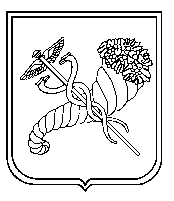 